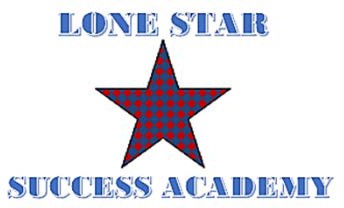 Lone Star Success Academy Meeting Agenda/NoticeThursday March 20, 20202019 10:30am (CST)********************************************To join the meeting************************************************Telephone:Dial: US:  1-699-900-6833  Meeting ID:  706-148-1363Notice is hereby given that on the 16th day of March 2020, the Advisory Board of Lake Granbury Academy Charter School will hold a regular board meeting at 10:30 a.m. at the Lake Granbury Youth Service Program Administration Office, 1300 Crossland Rd, Granbury, TX. The subjects to be discussed, considered, or upon which any formal action may be taken are as listed below. Please note that the sequence of items given in the posting is only approximate and that the order of individual items may be adjusted as necessary.Call to Order and Establish Quorum 4:33 pmWelcome and Recognition of Special Guests:  Action ItemsConsider Board approval of Board Minutes for the Meeting held on February 20, 2020 Approved Mr. Hosek 2nd Mr. Scott 2019‐20 COVID‐19 Missed School Day Waiver Attestation Statement4200 minutes approved: Mr. Hosek 2nd Mr. ScottReports/Discussion ItemsSuperintendent and School report on: Dr. Lawrence exit with company Ms. Petty to be in leadership till end of year.School Leadership Update and Plan Continuous Learning Opportunities for our student’s safe essential environment still in session 2020-2021 Teacher Agreements –all but 1 teacher will move forward.Enrollment is down – 75 students slight increase from last monthTeachers provide two-weeks of lessons-teachers provide 2 weeks’ workGreat DYS Audit for education (1 finding) certificate issue we are challengingHR creation of a modified pay scale with HB-3 (draft mot completed) still moving forward in contact with Denise PierceCOVID-19 Coronavirus TEA provided a Superintendent hotline 7 days a week Students and staff safety measures (social distancing, reduction in class size, sanitizing all areas, etc.) actively working on thisSix Weeks’ Attendance Submission and Funding 4,200 minutes’ waiver ROP implementing incentives increase PTO supporting staff bonuses child care vouchersTEA issuing blanket waiver for 90/75% attendance requirementTEA Coronavirus website: https://tea.texas.gov/coronavirus   Texas specific websiteAll TEA staff will be teleworking effective immediately Suspension of visitation until further notice screening all entering the building County Health Department legally allowed to disclose a diagnosis for anyone connected to our school community Finance Report - Monthly Financial Report Adjournment:  Tracy Bennett-Joseph, M.Ed. Lake Granbury Academy Charter School Superintendent 